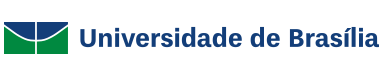 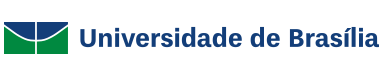 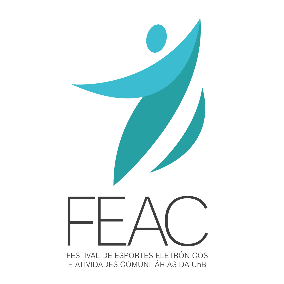 FICHA DE INSCRIÇÃO – FEAC (Festival de Esportes Eletrônicos e Atividades Comunitárias da UnB 2021)Os Centros Acadêmicos são responsáveis pela inscrição das equipes e competidores individuais. Envie um e-mail para unbfeac@gmail.com com o assunto: NOME DA MODALIDADE / SIGLA DO C.A, adicionando em anexo esta ficha de inscrição preenchida nas suas duas páginas, sendo 1 (uma) ficha por modalidade. Observe os prazos e quantidade de vagas dos Regulamentos Específicos. Nas modalidades artísticas Dança, Audiovisual e Música, adicione no corpo do e-mail um link para o vídeo; em Literatura e Desenho envie o arquivo com a obra em anexo, sem marcas de identificação e no formato previsto nos Regulamentos Específicos, e faça a identificação no corpo do e-mail. Você receberá um e-mail confirmando o recebimento da sua inscrição em até 48 horas (caso não receba, envie novamente). Após a confirmação, você receberá um link de convite para o grupo de WhatsApp da modalidade.SIGLA DO CENTRO ACADÊMICO: CURSOS: RESPONSÁVEL PELO CA: MODALIDADE: Esportes eletrônicos: League of Legends, Fifa 21, Gartic, Xadrez, Stop, Truco mineiro e CS: GO.                                                                             Modalidades artístico-acadêmicas: Dança, Música, Audiovisual, Literatura, Desenho da logo e Debate.Inclua os dados de todos os atletas (ou artistas). Observe nos Regulamentos Específicos o limite de atletas por Centro Acadêmico nas modalidades individuais (Art. 4º) e os números mínimo e máximo nas modalidades coletivas, bem como também o número máximo de “atletas especiais” permitidos (Art. 5º). Caso seja “atleta especial”, indique a categoria: EX – ex-aluno do mesmo curso; AV – avulso (aluno de outro curso não-participante); ME – aluno com matrícula especial; DOC – docente; SER – servidor. Em caso de restrição de vagas, serão priorizados os atletas listados primeiro. Assinale com “SIM” para indicar o líder de equipe nas modalidades coletivas, responsável pela comunicação com a Organização. Inclua um “nome de usuário” para identificar o nickname utilizado no esporte eletrônico. Caso seja PCD (Pessoa com deficiência), indicar no campo o tipo da deficiência. Nome completoMatrículaCursoWhatsApp   (inclua prefixo se não for 61)E-mailAtleta especial(EX, AV, ME, DOC ou SER)Líder da equipe?Nome de usuárioPCD123456789101112